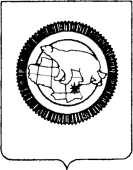 П Р И К А ЗВ соответствии с приказом Министерства просвещения РФ от 12 ноября 2018 года № 202 «Об установлении сроков проведения регионального этапа всероссийской олимпиады школьников по общеобразовательным предметам в 2018/19 учебном году», Порядком проведения всероссийской олимпиады школьников в Чукотском автономном округе в 2018-2019 учебном году, утвержденным приказом Департамента образования, культуры и спорта Чукотского автономного округа от 11.04.2018 года          № 01-21/190 «О подготовке и проведении школьного и муниципального этапов всероссийской олимпиады школьников в 2018-2019 учебном году в Чукотском автономном округе»,ПРИКАЗЫВАЮ:1. Утвердить:1.1. сроки проведения регионального этапа всероссийской олимпиады школьников по общеобразовательным предметам в 2018-2019 учебном году в Чукотском автономном округе (далее - региональный этап олимпиады) согласно приложению 1 к настоящему приказу;1.2. места проведения регионального этапа олимпиады согласно приложению 2 к настоящему приказу;1.3. состав предметных жюри регионального этапа олимпиады согласно приложению 3 к настоящему приказу.2. Государственному автономному учреждению дополнительного профессионального образования Чукотского автономного округа «Чукотский институт развития образования и повышения квалификации» (далее - ЧИРОиПК) (В.В. Синкевич):2.1. провести региональный этап олимпиады, в том числе:- организовать подготовку лиц, привлекаемых к проведению регионального этапа олимпиады, в соответствии с утверждаемыми порядком и требованиями к ее проведению;- организовать обучение членов жюри регионального этапа олимпиады (с ознакомлениемкритериев и методикой оценивания работ регионального этапа олимпиады);- получить задания регионального этапа олимпиады с паролями доступа для тиражирования от оргкомитета регионального этапа олимпиады;- обеспечить соблюдение режима конфиденциальности сведений и неразглашения полученных материалов во время тиражирования заданий регионального этапа олимпиады;- обеспечить хранение заданий регионального этапа олимпиады;- обеспечить соблюдение порядка проведения регионального этапа олимпиады;- обеспечить контроль за сканированием и отправкой листов ответов участников регионального этапа олимпиады на проверку;- обеспечить разбор заданий с участниками регионального этапа олимпиады, включающий показ олимпиадных заданий и их решений.2.2. возложить на сотрудников структурных подразделенийЧИРОиПК, участвующих в проведении регионального этапа олимпиады, персональную ответственность за соблюдение режима конфиденциальности при проведении регионального этапа олимпиады;2.3. организовать работу жюри по проверке работ регионального этапа олимпиады; проверку по каждому общеобразовательному предмету осуществить в течениетрехрабочих дней после окончания олимпиады по предмету.3. Рекомендовать руководителям органов местного самоуправления, осуществляющих управление в сфере образования Чукотского автономного округа (Альшевская В.Н., Бабичева Л.А., Белашова Е.С., Журбин М.В., Зеленская Н.М., Попова С.В., Пенечейвуна Е.А.), Государственному автономному общеобразовательному учреждению Чукотского автономного округа «Чукотский окружной профильный лицей» (Самыгина В.В.):3.1. организовать доставку, сопровождение и размещение (при необходимости) участников регионального этапа олимпиады, организацию их питания (при необходимости), подготовку помещений и оборудования для проведения регионального этапа олимпиады, обеспечение медицинского и транспортного обслуживания во время проведения регионального этапа олимпиады;3.2. обеспечить листами формата А4 для тиражирования заданий и листов ответов регионального этапа олимпиады;3.3. обеспечить необходимое оборудование для проведения практического тура по биологии, основам безопасности жизнедеятельности, химии, физике, аудирования по английскому языку;3.4. обеспечить аудиторию с подготовленными персональными компьютерами, имеющими доступ к сети Интернет для проведения олимпиады по информатике;3.5. обеспечить аудиторию необходимым оборудованием и техническим специалистом для распечатки заданий регионального этапа олимпиады, сканирования и отправки листов ответов участников регионального этапа олимпиады на проверку;3.6. обеспечить общественное наблюдение при проведении регионального этапа олимпиады.4. Отделу предпрофессионального, профессионального и дополнительного  образования Управления государственной политики в сфере образования Департамента образования, культуры и спорта Чукотского автономного округа             (Ю.А. Коцар):4.1. осуществить контроль за организацией работы председателей и членов предметных жюри;4.2. в срок до 28 февраля 2019 года подвести итоги регионального этапа олимпиады.5. Контроль за исполнением настоящего приказа возложить на Управление государственной политики в сфере образования Департамента образования, культуры и спорта Чукотского автономного округа (Пуртов И.М.).Начальник Департамента								     А.Г.БоленковСроки проведения регионального этапа всероссийской олимпиады школьников по общеобразовательным предметам в 2018-2019 учебном годув Чукотском автономном округеМеста проведения регионального этапа всероссийской олимпиады школьников по общеобразовательным предметамв 2018-2019 учебном годув Чукотском автономном округе 1. Государственное автономное общеобразовательное учреждение Чукотского автономного округа «Чукотский окружной профильный лицей».2. Муниципальное автономное учреждение дополнительного образования «Дворец детского и юношеского творчества городского округа Анадырь».3.Муниципальное бюджетное общеобразовательное учреждение «Средняя общеобразовательная школа № 1 города Анадыря».4. Муниципальное бюджетное общеобразовательное учреждение «Центр образования посёлка Угольные Копи».5. Муниципальное бюджетное общеобразовательное учреждение «Центр образования посёлка Беринговского».6. Муниципальное автономное образовательное учреждение дополнительного образования  «Билибинский районный Центр дополнительного образования».7. Муниципальное автономное общеобразовательное учреждение «Средняя общеобразовательная школа города Билибино Чукотского автономного округа».8. Муниципальное бюджетное общеобразовательное учреждение «Центр образования села Рыркайпий».9. Муниципальное бюджетное общеобразовательное учреждение «Средняя общеобразовательная школа  поселка Эгвекинот».10. Муниципальное бюджетное общеобразовательное учреждение «Школа-интернат среднего общего образования поселка Провидения».11. Муниципальное бюджетное общеобразовательное учреждение «Центр образования г.Певек».12. Управление социальной политики Администрации городского округа Певек.13. Муниципальное бюджетное общеобразовательное учреждение «Центр образования села Лаврентия».14. Муниципальное бюджетное общеобразовательное учреждение «Средняя общеобразовательная школа села Лорино».Состав предметных жюри регионального этапа всероссийской олимпиады школьников по общеобразовательным предметам в 2018-2019 учебном годув Чукотском автономном округе Английский язык:1. Тогошиева Надежда Евгеньевна, заместитель директора по вопросам развития образования Государственного автономного учреждения дополнительного профессионального образования Чукотского автономного округа «Чукотский институт развития образования и повышения квалификации», Председатель предметного жюри;2. Защитина Анна Васильевна, методист по аттестации работников образовательных учреждений Государственного автономного учреждения дополнительного профессионального образования Чукотского автономного округа «Чукотский институт развития образования и повышения квалификации», член жюри;3. Пивович Арина Игоревна, методист по профильному и предпрофильному образованию Государственного автономного учреждения дополнительного профессионального образования Чукотского автономного округа «Чукотский институт развития образования и повышения квалификации», член жюри.Биология:1. Мацакова Надежда Васильевна, учитель биологии Государственного автономного общеобразовательного учреждения Чукотского автономного округа «Чукотский окружной профильный лицей», Председатель предметного жюри;2. Бойцова Ольга Анатольевна, учитель биологии муниципального бюджетного общеобразовательного учреждения «Средняя общеобразовательная школа № 1 города Анадыря», член жюри, (по согласованию);3. Ушанова Ирина Николаевна, учитель биологии муниципального бюджетного общеобразовательного учреждения «Средняя общеобразовательная школа № 1 города Анадыря», член жюри, (по согласованию).География:1. Кабачкова Елена Николаевна, учитель географии муниципального бюджетного общеобразовательного учреждения «Средняя общеобразовательная школа № 1 города Анадыря», Председатель предметного жюри, (по согласованию);2. Маркуева Екатерина Дорджиевна, учитель географии Государственного автономного общеобразовательного учреждения Чукотского автономного округа «Чукотский окружной профильный лицей», член жюри;3. Шаповалова Людмила Витальевна, заместитель директора муниципального бюджетного общеобразовательного учреждения «Средняя общеобразовательная школа № 1 города Анадыря», член жюри, (по согласованию).Информатика и ИКТ:1. Косов Георгий Александрович, учитель информатики Государственного автономного общеобразовательного учреждения Чукотского автономного округа «Чукотский окружной профильный лицей», Председатель предметного жюри;2. Павлун Дмитрий Викторович, инженер-программист 1 категории отдела оценки и контроля качества образования Управления надзора и контроля качества образования Департамента образования, культуры и спорта Чукотского автономного округа, член жюри;3. Дубровин Роман Витальевич, инженер-программист 1 категории отдела оценки и контроля качества образования Управления надзора и контроля качества образования Департамента образования, культуры и спорта Чукотского автономного округа, член жюри.История:1. Коваленко Марина Николаевна, методист по общественным дисциплинам Государственного автономного учреждения дополнительного профессионального образования Чукотского автономного округа «Чукотский институт развития образования и повышения квалификации», Председатель предметного жюри;2. Абрамова Светлана Валентиновна, учитель истории и обществознания муниципального бюджетного общеобразовательного учреждения «Средняя общеобразовательная школа № 1 города Анадыря», член жюри, (по согласованию);3. Напалкова Татьяна Андреевна, учитель истории и обществознания муниципального бюджетного общеобразовательного учреждения «Средняя общеобразовательная школа № 1 города Анадыря», член жюри, (по согласованию);4. Синько Светлана Матвеевна, учитель истории и обществознания Государственного автономного общеобразовательного учреждения Чукотского автономного округа «Чукотский окружной профильный лицей», член жюри;5. Талызин Олег Георгиевич, юрисконсульт вспомогательного персонала финансово-экономического сектора Государственного автономного профессионального образовательного учреждения Чукотского автономного округа «Чукотский многопрофильный колледж», член жюри;6. Шишкин Леонид Александрович, учитель истории и обществознания Государственного автономного общеобразовательного учреждения Чукотского автономного округа «Чукотский окружной профильный лицей», член жюри.Литература:1. Синкевич Валентина Валентиновна, директор Государственного автономного учреждения дополнительного профессионального образования Чукотского автономного округа «Чукотский институт развития образования и повышения квалификации», Председатель предметного жюри;2. Любушкина Любовь Николаевна, учитель русского языка и литературы муниципального бюджетного общеобразовательного учреждения «Средняя общеобразовательная школа № 1 города Анадыря», член жюри, (по согласованию);3. Гасанова Лариса Викторовна, учитель русского языка и литературы муниципального бюджетного общеобразовательного учреждения «Средняя общеобразовательная школа № 1 города Анадыря», член жюри, (по согласованию);4. Лебедева Нина Михайловна, учитель русского языка и литературы муниципального бюджетного общеобразовательного учреждения «Средняя общеобразовательная школа № 1 города Анадыря», член жюри, (по согласованию);5. Минко Татьяна Викторовна, учитель русского языка и литературы Государственного автономного общеобразовательного учреждения Чукотского автономного округа «Чукотский окружной профильный лицей», член жюри;6. Мовчан Людмила Валерьевна, методист по аттестации работников образовательных учреждений Государственного автономного учреждения дополнительного профессионального образования Чукотского автономного округа «Чукотский институт развития образования и повышения квалификации», член жюри;7. Пуртова Светлана Адамовна, заместитель директора муниципального бюджетного общеобразовательного учреждения «Средняя общеобразовательная школа № 1 города Анадыря», член жюри, (по согласованию);8. Пшеничникова Елена Викторовна, учитель русского языка и литературы муниципального бюджетного общеобразовательного учреждения «Средняя общеобразовательная школа № 1 города Анадыря», член жюри, (по согласованию);9. Старовойтова Алсу Ильдаровна, учитель русского языка и литературы Государственного автономного общеобразовательного учреждения Чукотского автономного округа «Чукотский окружной профильный лицей», член жюри;10. Харчук Татьяна Ивановна, учитель русского языка и литературы муниципального бюджетного общеобразовательного учреждения «Средняя общеобразовательная школа № 1 города Анадыря», член жюри, (по согласованию).Математика:1. Смирнова Ирина Борисовна, методист по общему образованию Государственного автономного учреждения дополнительного профессионального образования Чукотского автономного округа «Чукотский институт развития образования и повышения квалификации», Председатель предметного жюри;2. Лысенко Елена Александровна, заведующая отделом методического сопровождения образовательных учреждений Анадырского муниципального района Государственного автономного учреждения дополнительного профессионального образования Чукотского автономного округа «Чукотский институт развития образования и повышения квалификации», член жюри;3. Мартынюк Елена Геннадьевна, учитель математики муниципального бюджетного общеобразовательного учреждения «Средняя общеобразовательная школа № 1 города Анадыря», член жюри, (по согласованию);4. Омельченко Ольга Андреевна, учитель математики Государственного автономного общеобразовательного учреждения Чукотского автономного округа «Чукотский окружной профильный лицей», член жюри.Обществознание:1. Коваленко Марина Николаевна, методист по общественным дисциплинам Государственного автономного учреждения дополнительного профессионального образования Чукотского автономного округа «Чукотский институт развития образования и повышения квалификации», Председатель предметного жюри;2. Байбабаева Гульмира Закиржановна, заместитель директора Государственного автономного учреждения дополнительного профессионального образования Чукотского автономного округа «Чукотский институт развития образования и повышения квалификации», член жюри;3. Напалкова Татьяна Андреевна, учитель истории и обществознания муниципального бюджетного общеобразовательного учреждения «Средняя общеобразовательная школа № 1 города Анадыря», член жюри, (по согласованию);4. Самыгина Вера Викторовна, директор Государственного автономного общеобразовательного учрежденияЧукотского автономного округа «Чукотский окружной профильный лицей», член жюри;5. Талызин Олег Георгиевич, юрисконсульт вспомогательного персонала финансово-экономического сектора Государственного автономного профессионального образовательного учреждения Чукотского автономного округа «Чукотский многопрофильный колледж», член жюри;6. Шишкин Леонид Александрович, учитель истории и обществознания Государственного автономного общеобразовательного учреждения Чукотского автономного округа «Чукотский окружной профильный лицей», член жюри.Основы безопасности жизнедеятельности (ОБЖ):1. Воробьев Николай Александрович, учитель ОБЖ муниципального бюджетного общеобразовательного учреждения «Средняя общеобразовательная школа № 1 города Анадыря», Председатель предметного жюри, (по согласованию);2. Кондрашов Олег Викторович, преподаватель Государственного бюджетного образовательного учреждения дополнительного профессионального образования «Учебно-методический центр по гражданской обороне, чрезвычайным ситуациям и пожарной безопасности Чукотского автономного округа», член жюри, (по согласованию);3. Панов Анатолий Алексеевич, Первый заместитель начальника  Главного управления МЧС России по Чукотского автономному округу, член жюри, (по согласованию);4. Хряпин Игорь Валентинович, учитель ОБЖ муниципального бюджетного общеобразовательного учреждения «Средняя общеобразовательная школа № 1 города Анадыря», член жюри, (по согласованию).Право:1. Талызин Олег Георгиевич, юрисконсульт вспомогательного персонала финансово-экономического сектора Государственного автономного профессионального образовательного учреждения Чукотского автономного округа «Чукотский многопрофильный колледж», Председатель предметного жюри;2. Байбабаева Гульмира Закиржановна, заместитель директора Государственного автономного учреждения дополнительного профессионального образования Чукотского автономного округа «Чукотский институт развития образования и повышения квалификации», член жюри;3. Напалкова Татьяна Андреевна, учитель истории и обществознания муниципального бюджетного общеобразовательного учреждения «Средняя общеобразовательная школа № 1 города Анадыря», член жюри, (по согласованию);4. Самыгина Вера Викторовна, директор Государственного автономного общеобразовательного учрежденияЧукотского автономного округа «Чукотский окружной профильный лицей», член жюри;5. Шишкин Леонид Александрович, учитель истории и обществознания Государственного автономного общеобразовательного учреждения Чукотского автономного округа «Чукотский окружной профильный лицей», член жюри.Русский язык:1. Синкевич Валентина Валентиновна, директор Государственного автономного учреждения дополнительного профессионального образования Чукотского автономного округа «Чукотский институт развития образования и повышения квалификации», Председатель предметного жюри;2. Любушкина Любовь Николаевна, учитель русского языка и литературы муниципального бюджетного общеобразовательного учреждения «Средняя общеобразовательная школа № 1 города Анадыря», член жюри, (по согласованию);3. Лебедева Нина Михайловна, учитель русского языка и литературы муниципального бюджетного общеобразовательного учреждения «Средняя общеобразовательная школа № 1 города Анадыря», член жюри, (по согласованию);4. Минко Татьяна Викторовна, учитель русского языка и литературы Государственного автономного общеобразовательного учреждения Чукотского автономного округа «Чукотский окружной профильный лицей», член жюри;5. Мовчан Людмила Валерьевна, методист по аттестации работников образовательных учреждений Государственного автономного учреждения дополнительного профессионального образования Чукотского автономного округа «Чукотский институт развития образования и повышения квалификации», член жюри;6. Пшеничникова Елена Викторовна, учитель русского языка и литературы муниципального бюджетного общеобразовательного учреждения «Средняя общеобразовательная школа № 1 города Анадыря», член жюри, (по согласованию);7. Старовойтова Алсу Ильдаровна, учитель русского языка и литературы Государственного автономного общеобразовательного учрежденияЧукотского автономного округа «Чукотский окружной профильный лицей», член жюри;8. Харчук Татьяна Ивановна, учитель русского языка и литературы муниципального бюджетного общеобразовательного учреждения «Средняя общеобразовательная школа № 1 города Анадыря», член жюри, (по согласованию).Физика:1. Мартыненко Ирина Сергеевна, учитель физики Государственного автономного общеобразовательного учреждения Чукотского автономного округа «Чукотский окружной профильный лицей», Председатель предметного жюри;2. Дацев Александр Анатольевич, учитель физики муниципального бюджетного общеобразовательного учреждения «Средняя общеобразовательная школа № 1 города Анадыря», член жюри, (по согласованию);3. Киншова Ольга Васильевна, учитель физики муниципального бюджетного общеобразовательного учреждения «Средняя общеобразовательная школа № 1 города Анадыря», член жюри, (по согласованию).Химия:1. Габидуллина Ильмира Римовна, учитель химии муниципального бюджетного общеобразовательного учреждения «Средняя общеобразовательная школа № 1 города Анадыря», Председатель предметного жюри, (по согласованию);2. Ушанова Ирина Николаевна, учитель химии муниципального бюджетного общеобразовательного учреждения «Средняя общеобразовательная школа № 1 города Анадыря», член жюри;3. Чилданова Ольга Александровна, учитель химии муниципального бюджетного общеобразовательного учреждения «Средняя общеобразовательная школа № 1 города Анадыря», член жюри.Астрономия:1. Киншова Ольга Васильевна, учитель физики муниципального бюджетного общеобразовательного учреждения «Средняя общеобразовательная школа № 1 города Анадыря», член жюри, Председатель предметного жюри (по согласованию);2. Дацев Александр Анатольевич, учитель физики муниципального бюджетного общеобразовательного учреждения «Средняя общеобразовательная школа № 1 города Анадыря», член жюри, (по согласованию);3. Мартыненко Ирина Сергеевна, учитель физики Государственного автономного общеобразовательного учреждения Чукотского автономного округа «Чукотский окружной профильный лицей», член жюри.Искусство (мировая художественная культура):1. Сагайдак Ирина Николаевна, заведующая информационно-библиотечным и издательским отделом Государственного автономного учреждения дополнительного профессионального образования Чукотского автономного округа «Чукотский институт развития образования и повышения квалификации», Председатель предметного жюри;2. Завражных Денис Львович, методист Отдела методического сопровождения учреждений образования и культуры Государственного автономного учреждения дополнительного профессионального образования Чукотского автономного округа «Чукотский институт развития образования и повышения квалификации», член жюри;3. Выквырагтыгыргына Лариса б/о, методист по издательской деятельности Государственного автономного учреждения дополнительного профессионального образования Чукотского автономного округа «Чукотский институт развития образования и повышения квалификации», член жюри.ДЕПАРТАМЕНТ ОБРАЗОВАНИЯ, КУЛЬТУРЫ И СПОРТАЧУКОТСКОГО АВТОНОМНОГО ОКРУГАот26.11.2018 г.№01-21/622г. АнадырьО проведении регионального этапа всероссийской олимпиады школьников по общеобразовательным предметам                в 2018-2019 учебном году в Чукотском автономном округеПриложение 1к приказу Департамента образования, культуры и спортаЧукотского автономного округаот 26.11.2018 г. № 01-21/622№ п/пНаименование общеобразовательного предметаДаты проведения1Русский язык14 января 2019 года2Химия15, 16 января 2019 года3История17, 18 января 2019 года4Физика21, 23 января 2019 года5Биология22, 24 января 2019 года6Астрономия 25 января 2019 года7Информатика и ИКТ26, 28января 2019 года8Литература29 января 2019 года9Математика1, 2 февраля 2019 года10Обществознание4, 5 февраля 2019 года11Основы безопасности жизнедеятельности8, 9 февраля 2019 года12Английский язык11, 12 февраля 2019 года13Искусство (мировая художественная культура)14 февраля 2019 года14География18 февраля 2019 года15Право25 февраля 2019 годаПриложение 2к приказу Департамента образования, культуры и спортаЧукотского автономного округаот 26.11.2018 г. № 01-21/622Приложение 3к приказу Департамента образования, культуры и спортаЧукотского автономного округаот 26.11.2017 г. № 01-21/622